טופס רישום חברות לאגודה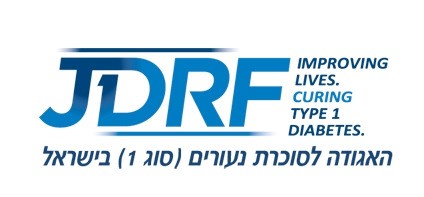 פרטים  אודות הסוכרתי/תפרטים של אנשי קשר	תשלום דמי חבר -בסך 150 ₪ לשנה | 280 ₪ לשנתיים | 420 ₪ לשלוש שניםניתן להירשם בטל' 03-5160171  / לשלוח בדוא"ל office@jdrf.org.il לשלוח בדואר: החרושת 18, רמת השרון, 4702519.מטרות העמותה ותקנונה ידועים לי, אם אתקבל כחבר/ה בה, אני מתחייב/ת לקבל את הוראות התקנון ואת החלטות האסיפה הכללית של העמותה.
תאריך _________________ 		חתימה ______________________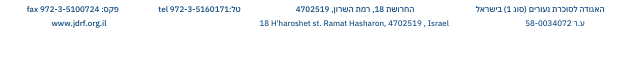 